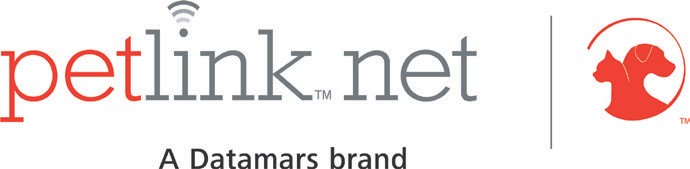 Best Practices for MicrochippingHow to implant a microchip:Prepare universal scanner and new, sterile blister pack containing the microchipScan the pet to verify whether or not a microchip has been previously implantedIf no microchip is already in place, find the appropriate implantation site and sterilize it as youwould prior to any injectionScan the blister pack to ensure the microchip functions before you open the package- Verify the code given matches the barcode labelsFold or tent the skin between your fingersInject the microchip into this fold, allowing the needle to penetrate its full length into the implantation siteContinue to exert force on the syringe plunger until it is fully depressed, and you hear the “No- return click” to ensure the microchip has been released from the syringe into the subcutaneous tissueContinue to hold the folded skin until the syringe has been removedDress the wound as needed to stop any minor bleedingScan the microchip to ensure it’s still functioning and can be localized within the petIt’s implanted, now what?If done at the same time, vaccinations should be done in a different area than the chip implantationMaintains ability to quantify any bodily reactions, to a likely cause (it’s unlikely to be the microchip)Keep the pet as quiet / calm as possible for approximately 24 hoursHelps prevent any chip migration, which can happen with any implanted microchipKeep implant site clean and dryNo topicals for one week after implantationTips for Scanning:Metal can interfere with the microchip signals - try to scan away from metal exam tables, metal doors, metal desks (collar tags and leashes are not a problem)Scanning through metal or metal mesh cages will most likely interfere with the readingThe larger the antenna on the scanner, the easier it will be to scan microchipsTry with more than one scanner (when possible) before giving up on finding the microchipQuestions?Email us at petlink@petlink.net or ussales@petlink.netMore information:Visit www.petlink.netor www.pet.datamars.com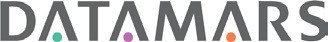 